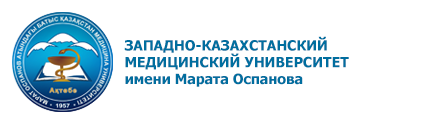 ИНФОРМАЦИОННОЕ ПИСЬМО Уважаемые коллеги!НАО «Западно-Казахстанский медицинский университет имени Марата Оспанова» приглашает принять участие в Международной конференции  «Современная медицина: новый подход и актуальные исследования» среди медицинских учебных заведений Казахстана, ближнего и дальнего  зарубежья, приуроченной ко дню Всемирного дня борьбы с остеопорозом (WOD), которая состоится  20 октября 2021 года в онлайн–формате.К участию приглашаются студенты, магистранты, докторанты, резиденты, ординаторы, аспиранты, молодые научные работники и ППС. Принимаются работы, посвященные широкому кругу проблем всех отраслей клинической и профилактической медицины, а также морфологии, физиологии, патологии, фармакологии. Главная цель конференции -  обмен информации по достижениям и улучшению осведомленности по вопросам: диагностики, лечении, профилактики социально важных заболеваний на основе научного опыта. Секции конференции: 1. Вопросы диагностики и профилактики костно-мышечной системы, различных заболеваний и остеопороза;2. Актуальные проблемы связанные с дефицитом витамина D;3. Микробиология, иммунология и аллергология «Вчера, сегодня»;5. Новые методы исследовании в морфологии и патоморфологии;6. Актуальные вопросы физиологии и  патофизиологии;7. Новые подходы лечения и профилактики различных заболеваний в акушерстве и гинекологии;8. Актуальные вопросы внутренних болезней;9. Вопросы клинической фармакологии;10. Инновации в лечении у пациентов хирургии и онкологии.Организаторы конференции: НАО «Западно-Казахстанский медицинский университет имени Марата Оспанова», Республика Казахстан, город Актобе, кафедра «Нормальная физиология».Форма проведения  конференции – онлайн, на платформе WEBEX.  Общие требования к оформлению тезисов:Документ должен быть выполнен в формате Word, шрифт Times New Roman, кегль 12, через 1,0 межстрочный интервал с выравниванием по ширине. Предельный размер текста – до 4500 знаков, включая пробелы (не более одной страницы).Иллюстрации не предусмотрены.Библиография допустима в счет общего объема тезисов по желанию авторов, до 3 источников. Тезисы принимаются только на английском языке.Язык доклада: казахский, русский и английский.Тезисы должны содержать следующую выходную информацию:- В первой строке печатается название строчными буквами полужирным шрифтом с выравниванием текста по центру.- Через одинарный интервал по  центру указываются фамилия и аффилиация  авторов. Первый автор является докладчиком и выделяется полужирным шрифтом. - На следующей строке по центру указывается  организация, город, страна.- В тезисах должны быть четко сформулированы рассматриваемая проблема, используемый подход к ее решению, изложены основные полученные результаты. Тезис включает в себя: актуальность, цель, методы, результаты, вывод, благодарность и список литературы. Тезисы должны быть написаны грамотно, без орфографических, пунктуационных и стилистических ошибок. Автор несет ответственность за научное содержание и изложение материала. Образец оформления тезиса Приложение №1 прилагается.После рассмотрения тезисов редколлегией авторы получат уведомление об участии в конференции и об устной форме доклада.Программа конференции будет опубликована на сайте 18 октября 2021 года.По результатам конференции доклады, принятые к публикации, размещаются на сайте конференции  journal.zkgmu.kz.   Тезисы конференции будут опубликованы  в  неиндексируемом приложении сборника  конференции, но сам журнал индексируется в международной базе данных Scopus, по данным на 2021 год, показатель SJR равен 0.53, процентиль – 59. Журнал издается Kauno Medicinos Universitetas, страной издательства журнала является Литва.  Сборник конференции будет опубликован на сайте Литовского университета Наук здоровья, по ссылке:   https://medicina.lsmuni.lt  	Тезисы, не соответствующие предъявленным требованиям и присланные позже указанного срока, рассматриваться и публиковаться не будут.Заявки на выступление в качестве индивидуальных докладчиков на секциях следует подавать через регистрационную форму по ссылке: https://docs.google.com/forms/d/e/1FAIpQLSfxf7TAu26ye5D4cbl0c48amwasqlX75eXvESgQOC65UVzpEg/viewform?usp=sf_link   до  11 октября 2021 г. К заявке должны быть приложены тезисы на английском языке.Язык доклада: казахский, русский, английскийРегистрационный взнос за участие в конференции составляет 20000 тг.Оплата будет производится после получения уведомления о принятии тезиса на публикацию, реквизиты будут высылаться на почту. Для подробной информации о конференции, условия участия, регистрации, правила оформления тезисов, контакты: konferen.zkmu21@mail.ru С уважением организаторы конференции.РЕГИСТРАЦИОННАЯ ФОРМАна участие в  конференцииПриложение № 1 Пример оформления тезиса Topic xxxxxxxxxxxxxxxxxxxAuthor1 Author1, Author2,1 University, city, country2 xxxxxxxxxxxxxxxxBackground. xxxxxxxxxxxxxxxxxxxxxxxxxxxxxxxxxxxxxxxxxxxxxxxxxxxAim. xxxxxxxxxxxxxxxxxxxxxxxxxxxxxxxxxxxxxxxxxxxxxxxxxxxxxxxxxxMethods. xxxxxxxxxxxxxxxxxxxxxxxxxxxxxxxxxxxxxxxxxxxxxxxxxxxxxxResults.xxxxxxxxxxxxxxxxxxxxxxxxxxxxxxxxxxxxxxxxxxxxxxxxxxxxxxxxConclusions. xxxxxxxxxxxxxxxxxxxxxxxxxxxxxxxxxxxxxxxxxxxxxxxxxxxReferences. 1. Johnson W, Onuma O, Owolabi M, Sachdev S. Stroke: a global response is needed. Bull World Health Organ. 2016 Sep 1;94(9):634-634A. doi: 10.2471/BLT.16.181636. PMID: 27708464;2. Stepanova A, Galkin A. Measurement of mitochondrial H2 O2 production under varying O2 tensions. Methods in Cell Biology. 2020;155:273-293. doi: 10.1016/bs.mcb.2019.12.008.ФИО (полностью)	Контактная информация (телефон, e-mail).Место работыДолжность, уч. степень, уч. званиеНазвание тезисаФорма участияЗагрузите свой тезис